Hunyadi Mátyás Fekete Serege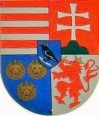 S nyögte Mátyás bús hadát
Bécsnek büszke vára.”
(Kölcsey Ferenc – Himnusz)Milyen volt Mátyás király serege?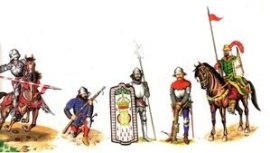 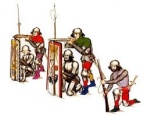 Fekete Sereg pajzsai.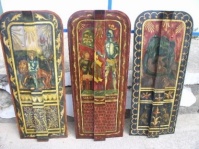 Készítette: 